HOC360.NET - TÀI LIỆU HỌC TẬP MIỄN PHÍ130 bài toán có lời văn ôn hè lớp 3A - CÁC BÀI TOÁN LIÊN QUAN ĐẾN RÚT VỀ ĐƠN VỊBài 1: Có 8 bao gạo đựng tất cả 448 kg gạo. Hỏi có 5 bao gạo như thế nặng bao nhiêu kg?Bài giải:..............................................................................................................................................................................................................................................................................................................................................................................................................................................................................................................................................................................................................................................................Bài 2: Có 45 kg bột mì đựng đều trong 9 bao. Hái 75kg bột mì đựng đều trong mấy bao như thế?Bài giải:..............................................................................................................................................................................................................................................................................................................................................................................................................................................................................................................................................................................................................................................................Bài 3: Một cửa hàng có 6 thùng nước mắm như nhau chứa tổng cộng 54 lít. Cửa hàng đã bán hết 36 lít. Hỏi cửa hàng còn lại bao nhiêu thùng nước mắm.Bài giải:..............................................................................................................................................................................................................................................................................................................................................................................................................................................................................................................................................................................................................................................................Bài 4: Lúc đầu có 5 xe tải chở tổng cộng 210 bao đường vào kho, sau đó có thêm 3 xe nữa chở đường vào kho. Hỏi có tất cả bao nhiêu bao đường đuợc chở vào kho? (Biết các xe tải chở số bao đường bằng nhau ).Bài giải:..............................................................................................................................................................................................................................................................................................................................................................................................................................................................................................Bài 5: Một cửa hàng có 6 hộp bút chì nh nhau đựng tổ cộng 144 cây bút chì, cửa hàng đã bán hết 4 hộp bút chì . Hỏi cửa hàng còn lại bao nhiêu cây bút chì ?Bài giải:..............................................................................................................................................................................................................................................................................................................................................................................................................................................................................................................................................................................................................................................................Bài 6: Lớp 3 A có 40 HS chia thành 4 tổ, mỗi tổ lại chia đều thành 2 nhóm. Hỏi mỗi nhóm có bao nhiêu học sinhBài giải:..............................................................................................................................................................................................................................................................................................................................................................................................................................................................................................................................................................................................................................................................Bài 7: Hùng có 56 nghìn đồng mua đợc 8 quyển truyện, Dũng có ít hơn Hùng 21 nghìn đồng. Hỏi Dũng mua đợc bao nhiêu quyển truyện tranh?Bài giải:..............................................................................................................................................................................................................................................................................................................................................................................................................................................................................................................................................................................................................................................................Bài 8: Lan có 6 hộp kẹo, Lan cho bạn 24 viên kẹo thì Lan còn lại 4 hộp kẹo nguyên. Hỏi Lan có tất cả bao nhiêu viên kẹo?Bài giải:..............................................................................................................................................................................................................................................................................................................................................................................................................................................................................................................................................................................................................................................................Bài 9: Một cửa hàng nhập về 168 bao đường và chia đều vào 3 kho, sau đó lại nhập thêm vào mỗi kho 16 bao đờng và bán hết số bao đường trong 2 kho. Hỏi cửa hàng đã bán bao nhiêubao đường?Bài giải:..............................................................................................................................................................................................................................................................................................................................................................................................................................................................................................................................................................................................................................................................Bài 10: An có 64 viên bi chia đều thành 8 hộp , Bình có 48 viên bi cũng được chia vào các hộp như An . Hỏi Bình có ít hơn An bao nhiêu hộp bi ?Bài giải:..............................................................................................................................................................................................................................................................................................................................................................................................................................................................................................................................................................................................................................................................Bài 11: Biết rằng cứ 5 gói kẹo như nhau thì đếm đợc 40 viên . Hỏi muốn chia cho 36 em thiếu nhi , mỗi em 6 viên kẹo thì phải mua tất cả bao nhiêu gói kẹo ?Bài giải:..............................................................................................................................................................................................................................................................................................................................................................................................................................................................................................................................................................................................................................................................Bài 12: Dũng có 72 viên bi gồm bi xanh và bi đỏ, Dũng chia ra thành các hộp bằng nhau, Dũng chia đợc 5 hộp bi xanh và 4 hộp bi đỏ. Hỏi Dũng có bao nhiêu viên xanh , bao nhiêu viên bi đỏ?Bài giải:..............................................................................................................................................................................................................................................................................................................................................................................................................................................................................................................................................................................................................................................................Bài 13: Một cửa hàng có một số thùng dầu nh nhau chứa tổng cộng 72 lít , ngời ta thêm vào  số  dầu đó 3 thùng thì số dầu có tất cả là 99  lít . Hỏi lúc đầu cửa hàng có bao nhiêu  thùng   dầu ?Bài giải:...............................................................................................................................................................................................................................................................................................................................................................................................................................................................................................Bài 14 : Huệ xếp 9 chiếc thuyền mất 36 phút, Hoa xếp 6 chiếc thuyền mất 30 phút . Hỏi Huệ xếp 5 chiếc thuyền và Hoa xếp 4 chiếc thuyền thì ai xếp xong trước? (biết 2 bạn bắt đầu xếp thuyền cùng một lúc .Bài giải:..............................................................................................................................................................................................................................................................................................................................................................................................................................................................................................................................................................................................................................................................Bài 15 : Có hai chở hàng, xe thứ nhất chở nhiều hơn xe thứ hai 400 kg gạo. Xe thứ nhất chở    8 bao, xe thứ hai chở 6 bao gạo . Hỏi mỗi xe chở đợc bao nhiêu kg gạo?Bài giải:..............................................................................................................................................................................................................................................................................................................................................................................................................................................................................................................................................................................................................................................................Bài 16 : Có một tổ học sinh tham gia trồng rừng , người ta giao cứ 5 học sinh thì trồng 25 cây, nhưng thực tế mỗi học sinh lại trồng nhiều hơn nhiệm vụ được giao 2 cây nên tổng số cây trồng được là 238 cây. Hỏi tổ HS đó có bao nhiêu em ?Bài giải:..............................................................................................................................................................................................................................................................................................................................................................................................................................................................................................................................................................................................................................................................Bài 17 : Cô giáo có 192 viên kẹo đựng đều trong các hộp, cô giáo lấy ra mỗi hộp 8 viên  để  chia cho các em, sau khi chia xong cô còn lại 128 viên kẹo. Hỏi lúc đầu cô giáo có bao nhiêu hộp kẹo?Bài giải:...............................................................................................................................................................................................................................................................................................................................................................................................................................................................................................Bài 18 : An có một số hộp bi như nhau, An đếm thử 3 hộp thì thấy có 24 viên, An lấy ra mỗi hộp 2 viên để chia cho Bình, sau khi cho Bình An còn lại 48 viên. Hỏi An có bao nhiêu hộp    bi ?Bài giải:..............................................................................................................................................................................................................................................................................................................................................................................................................................................................................................................................................................................................................................................................Bài 19: Một người mua 126 kg đường dự định chia thành 9 bao nhưng sau đó mỗi bao lại chứa ít hơn dự định 8kg . Hỏi 126 kg đường đợc chia thành mấy bao ?Bài giải:..............................................................................................................................................................................................................................................................................................................................................................................................................................................................................................................................................................................................................................................................Bài 20 : Có 7 thùng dầu, mỗi thùng có 12 lít . Nếu lấy số dầu trên chia đều vào các thùng 4 lít thì chia được bao nhiêu thùng?Bài giải:..............................................................................................................................................................................................................................................................................................................................................................................................................................................................................................................................................................................................................................................................Bài 21 : Có 9 hộp kẹo nh nhau chứ tổng cộng 144 viên kẹo , người ta chia cho các em thiếu nhi, mỗi em 4 viên thì hết 8 hộp . Hỏi có bao nhiêu em thiếu nhi đợc chia kẹo ?Bài giải:..............................................................................................................................................................................................................................................................................................................................................................................................................................................................................................................................................................................................................................................................Bài 22: Mẹ chia kẹo cho Hồng và Lan , mỗi lần chia hồng đựơc 6 viên còn Lan được 4 viên. Sau khi chia xong Hồng được nhiều hơn Lan 12 viên kẹo . Hỏi Mỗi bạn được bao nhiêu      viên kẹo ?Bài giải:..............................................................................................................................................................................................................................................................................................................................................................................................................................................................................................................................................................................................................................................................Bài 23 : Hai thùng có 58 lít dầu , nếu thêm vào thùng thứ nhất 5 lít thì thùng thứ nhất có số dầu kém thùng thứ hai 2 lần. Hỏi mỗi thùng có bao nhiêu lít dầu.Bài giải:..............................................................................................................................................................................................................................................................................................................................................................................................................................................................................................................................................................................................................................................................Bài 24 : An mua 3 bút chì và 5 quyển vở hết 21nghìn , Hồng Mua 5 quyển vở và 5 bút chì hết 25 nghìn đồng . Tính số tiền một bút chì , một quyển vở ?Bài giải:..............................................................................................................................................................................................................................................................................................................................................................................................................................................................................................................................................................................................................................................................Bài 25 : Một quầy tập hóa có 9 thùng cốc. Sau khi bán đi 450 cái cốc thì quầy đó còn lại 6 thựng cốc. Hỏi trước khi bán quầy đó có bao nhiêu cái cốc?Bài giải:..............................................................................................................................................................................................................................................................................................................................................................................................................................................................................................................................................................................................................................................................Bài 26: Để chuẩn bị cho một hội nghị người ta đó kê 9 hàng ghế đủ chỗ cho 81 người ngồi. Trên thực tế có đến 108 người đến dự họp. Hỏi phải kê thêm mấy hàng ghế nữa mới đủ chỗ?...............................................................................................................................................................................................................................................................................................................................................................................................................................................................................................Bài 27: Ngày thứ nhất bán được 2358kg gạo, ngày thứ hai bán được gấp 3 lần ngày thứ nhất. Cả hai ngày bán được số gạo là bao nhiêu ?Bài giải:..............................................................................................................................................................................................................................................................................................................................................................................................................................................................................................................................................................................................................................................................Bài 28: Một chiếc cầu dài 100m gồm có 5 nhịp. Trong đó 4 nhịp dài bằng nhau nhưng nhịp chính giữa thì dài hơn mỗi nhịp kia 10m. Tính nhịp chính giữa ?Bài giải:..............................................................................................................................................................................................................................................................................................................................................................................................................................................................................................................................................................................................................................................................Bài 29: 7 bao xi măng nặng 350kg. Mỗi vỏ bao nặng 200g. 5 bao xi măng như thế có khối lượng xi măng là bao nhiêu kilôgam ?Bài giải:..............................................................................................................................................................................................................................................................................................................................................................................................................................................................................................................................................................................................................................................................Bài 30: Một vườn cây ăn quả có 5 hàng cây hồng xiêm, mỗi hàng 12 cây và có 9 hàng cây táo, mỗi hàng 18 cây. Hỏi vườn cây ăn quả đó có tất cả bao nhiêu cây?...............................................................................................................................................................................................................................................................................................................................................................................................................................................................................................Bài 31: Có 360 quyển sách xếp đều vào 2 tủ, mỗi tủ có 3 ngăn. Biết rằng mỗi ngăn có số sách như nhau. Số sách ở mỗi ngăn có là bao nhiêu quyển ?Bài giải:..............................................................................................................................................................................................................................................................................................................................................................................................................................................................................................................................................................................................................................................................Bài 32: Trong sân có 16 con ngan, số vịt nhiều gấp đôi số ngan và ít hơn số gà là 6 con. Hỏi trên sân có tất cả bao nhiêu con gà, vịt, ngan?Bài giải:..............................................................................................................................................................................................................................................................................................................................................................................................................................................................................................................................................................................................................................................................Bài 33: Trong một cuộc thi làm hoa, bạn Hồng làm được 25 bông hoa. Như vậy Hồng làm ít hơn Mai 5 bông và chỉ bằng một nửa số hoa của Huệ. Hỏi Mai và Huệ mỗi bạn làm được bao nhiêu bông hoa?Bài giải:..............................................................................................................................................................................................................................................................................................................................................................................................................................................................................................................................................................................................................................................................................................................................................................................................................................................................................................................................................................................................Bài 34: Cứ hai bạn đấu với nhau thì được một ván cờ. Hỏi có bốn bạn đấu với nhau thì được mấy ván cờ (mỗi bạn đều đấu với một bạn khác)?Bài giải:..............................................................................................................................................................................................................................................................................................................................................................................................................................................................................................................................................................................................................................................................Bài 35: Mẹ mang ra chợ bán 25 quả cam và 75 quả quýt. Buổi sáng mẹ đã bán được một số cam và quýt, còn lại  số cam và  số quýt mẹ để chiều bán nốt. Hỏi buổi sáng mẹ đó bán được tổng số bao nhiêu quả cam và quýt?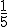 Bài giải:..............................................................................................................................................................................................................................................................................................................................................................................................................................................................................................................................................................................................................................................................................................................................................................................................................................................................................................................................................................................................Bài 36: Một thùng đựng đầy dầu hỏa thì nặng 32 kg. Nếu thùng đựng một nửa số dầu hỏa đó thì nặng 17kg. Hỏi khi thùng không đựng dầu thì nặng bao nhiêu ki-lô-gam?Bài giải:..............................................................................................................................................................................................................................................................................................................................................................................................................................................................................................................................................................................................................................................................Bài 37: Có 234kg đường chia đều vào 6 túi. 8 túi như vậy có số đường là bao nhiêu ?Bài giải:..............................................................................................................................................................................................................................................................................................................................................................................................................................................................................................................................................................................................................................................................Bài 38: Ngày thứ nhất bán được 2358kg gạo, ngày thứ hai bán được gấp 3 lần ngày thứ nhất. Cả hai ngày bán được số gạo là bao nhiêu ?Bài giải:..............................................................................................................................................................................................................................................................................................................................................................................................................................................................................................................................................................................................................................................................Bài 39: Hùng có 20 viên bi gồm 3 loại: màu xanh, màu đỏ, màu vàng. Số bi đỏ gấp 6 lần số bi xanh; số bi vàng ít hơn số bi đỏ. Số bi vàng Hùng có là bao nhiêu ?Bài giải:..............................................................................................................................................................................................................................................................................................................................................................................................................................................................................................................................................................................................................................................................Bài 40: Túi thứ nhất đựng 18 kg gạo và gấp 3 lần số gạo ở túi thứ hai. Hỏi phải chuyển bao nhiêu ki-lô-gam gạo ở túi thứ nhất sang túi thứ hai để số gạo ở hai túi bằng nhau?Bài giải:..............................................................................................................................................................................................................................................................................................................................................................................................................................................................................................................................................................................................................................................................B - CÁC BÀI TOÁN VỀ Ý NGHĨA PHÉP NHÂN, PHÉP CHIABài 41: Có 5 thùng kẹo, mỗi thùng có 6 hộp kẹo, mỗi hộp có 32 viên kẹo. Hỏi có tất cả bao nhiêu viên kẹo?Bài giải:..............................................................................................................................................................................................................................................................................................................................................................................................................................................................................................................................................................................................................................................................Bài 42: có 8 bạn nhỏ đi mua bi, mỗi bạn mua 3 bi xanh và 4 bi đỏ. Hỏi 8 bạn mua tất cả bao nhiêu viên bi?Bài giải:..............................................................................................................................................................................................................................................................................................................................................................................................................................................................................................................................................................................................................................................................Bài 43: Có 5 thùng kẹo như nhau chứa tổng cộng 720 viên kẹo, mỗi thùng kẹo có 6 gói. Hỏi mỗi gói chứa bao nhiêu viên kẹo?Bài giải:..............................................................................................................................................................................................................................................................................................................................................................................................................................................................................................................................................................................................................................................................Bài 44: Hai ngăn sách có tổng cộng 84 quyển. Nếu lấy 4 quyển sách của ngăn thứ nhất  chuyển sang ngăn thứ hai thì số quyển sách của hai ngăn bằng nhau. Hỏi thực sự mỗi ngăn có bao nhiêu quyển sách?Bài giải:..............................................................................................................................................................................................................................................................................................................................................................................................................................................................................................................................................................................................................................................................Bài 45: Có một đơn vị bộ đội, khi tập hợp nếu xếp mỗi hàng 64 người thì xếp được 10 hàng. Hỏi muốn xếp thành 8 hàng thì mỗi hàng có bao nhiêu người?Bài giải:..............................................................................................................................................................................................................................................................................................................................................................................................................................................................................................................................................................................................................................................................Bài 46: Có một số bi chia thành 8 túi, mỗi túi được 14 viên bi. Hỏi muốn chia số bi đó thành mỗi túi 4 bi thì chia được bao nhiêu túi?Bài giải:..............................................................................................................................................................................................................................................................................................................................................................................................................................................................................................................................................................................................................................................................Bài 47: Một đoàn du khách có 26 người đón tắc xi, mỗi xe tắc xi chở được 4 người. Hỏi đoàn du khách phải đón tất cả bao nhiêu chiếc tắc xi?Bài giải:..............................................................................................................................................................................................................................................................................................................................................................................................................................................................................................................................................................................................................................................................Bài 48: An có một số viên kẹo chia thành 8 túi. Nếu lấy đi 17 viên kẹo thì số kẹo còn lại   được chia đều thành 7 túi, mỗi túi ít hơn lúc đầu 1 viên kẹo. Hỏi An có tất cả bao nhiêu viên kẹo.Bài giải:..............................................................................................................................................................................................................................................................................................................................................................................................................................................................................................................................................................................................................................................................C - CÁC BÀI TOÁN VỀ GẤP 1 SỐ LÊN NHIỀU LẦN, GIẢM ĐI 1 SỐ LẦNBài 49: Dũng có 16 viên bi, Toàn có số bi gấp 5 lần số bi của Dũng. Hỏi cả hai bạn có tất cả bao nhiêu viên bi.Bài giải:..............................................................................................................................................................................................................................................................................................................................................................................................................................................................................................................................................................................................................................................................Bài 50 : Một cửa hàng ngày thứ nhất bán được 36 kg đường, ngày thứ hai bán được số    đường giảm đi 3 lần so với ngày thứ nhất. Hỏi ngày thứ hai bán ít hơn ngày thứ nhất bao nhiêu ki lô gam đường?Bài giải:..............................................................................................................................................................................................................................................................................................................................................................................................................................................................................................................................................................................................................................................................Bài 51: Có ba thùng dầu, thùng thứ nhất chứa 16 lít, thùng thứ hai chứa gấp 3 lần thùng thứ nhất, thùng thứ ba chứa kém thùng thứ hai 2 lần. Hỏi thùng thứ ba chứa bao nhiêu lít dầu?Bài giải:..............................................................................................................................................................................................................................................................................................................................................................................................................................................................................................................................................................................................................................................................Bài 52: Có hai bao gạo, bao thứ nhất đựng 72 kg gạo và đựng gấp 3 lần bao thứ hai. Hỏi bao thứ nhất đựng nhiều hơn bao thứ hai bao nhiêu ki lô gam gạo?Bài giải:..............................................................................................................................................................................................................................................................................................................................................................................................................................................................................................................................................................................................................................................................Bài 53: Hồng có 18 quyển sách, số sách của Hồng so với số sách của Lan thì kém 3 lần . Hỏi hai bạn có bao nhiêu quyển sách?Bài giải:..............................................................................................................................................................................................................................................................................................................................................................................................................................................................................................................................................................................................................................................................Bài 54: An đi thăm một nông trại có nuôi gà và heo, An đếm được 216 chân gà và thấy số gà gấp 3 lần số heo. Hỏi nông trại có bao nhiêu con heo?Bài giải:..............................................................................................................................................................................................................................................................................................................................................................................................................................................................................................................................................................................................................................................................Bài 55 : Có hai thùng dầu, thùng thứ nhất chứa 48 lít dầu, thùng thứ hai nếu có thêm 4 lít dầu thì số dầu ở thùng  thứ hai so với thùng  thứ nhất  sẽ kém hai lần. Hỏi phải chuyển từ  thùng  thứ nhất sang thùng thứ hai bao nhiêu lít dầu để hai thùng có số dầu bằng nhau?Bài giải:..............................................................................................................................................................................................................................................................................................................................................................................................................................................................................................................................................................................................................................................................Bài 56: Bằng và Đức có tất cả 48 viên bi, biết số bi của Đức gấp 3 lần số bi của Bằng. Hỏi Đức có nhiều hơn Bằng bao nhiêu viên bi?Bài giải:..............................................................................................................................................................................................................................................................................................................................................................................................................................................................................................................................................................................................................................................................D - CÁC BÀI TOÁN GIẢI TỪ HAI PHÉP TÍNH TRỞ LÊNBài 57: Thùng thứ nhất có 78 kg gạo, thùng thứ hai có nhiều hơn thùng thứ nhất 25 kg gạo. Hỏi hai thùng có tất cả bao nhiêu kg gạo?Bài giải:.............................................................................................................................................................................................................................................................................................................................................................................................................................................................................................................................................................................................................................................................................................................................................................................................................................Bài 58: Trong một hộp có ba loại bi : đỏ, xanh,vàng. Biết số bi của cả túi nhiều hơn tổng  số   bi đỏ và bi vàng là 7 bi, bi vàng ít hơn bi xanh 2 bi và số bi đỏ nhiều hơn số bi vàng 3   bi. Hỏitrong túi có tất cả bao nhiêu viên bi?Bài giải:.............................................................................................................................................................................................................................................................................................................................................................................................................................................................................................................................................................................................................................................................................................................................................................................................................................Bài 59: Có hai bao gạo, bao thứ nhất có 48 kg, bao thứ nhất ít hơn bao thứ hai 16 kg . Hỏi hai bao có tất cả bao nhiêu kg gạo?Bài giải:.............................................................................................................................................................................................................................................................................................................................................................................................................................................................................................................................................................................................................................................................................................................................................................................................................................Bài 60: Có 3 bạn nhỏ đi mua bi, mỗi bạn mua được 5 viên bi xanh và 7 viên bi đỏ. Hỏi ba bạn mua được bao nhiêu viên bi ? hãy giải bài toán bằng hai cách.Bài giải:.............................................................................................................................................................................................................................................................................................................................................................................................................................................................................................................................................................................................................................................................................................................................................................................................................................................................................................................................................................................................................................................................................................................................................................Bài 61: Người ta đựng 1344 viên kẹo trong 6 thùng kẹo, mỗi thùng kẹo có 8 gói kẹo. Hỏi mỗi gói kẹo có bao nhiêu viên kẹo?Bài giải:.............................................................................................................................................................................................................................................................................................................................................................................................................................................................................................................................................................................................................................................................................................................................................................................................................................Bài 62: Hai kệ sách có tổng cộng 130 quyển, nếu lấy 7 quyển sách ở kệ thứ nhất chuyển  sang kệ thứ hai thì số sách ở hai kệ bằng nhau. Hỏi mỗi kệ có bao nhiêu quyển sách?Bài giải:.............................................................................................................................................................................................................................................................................................................................................................................................................................................................................................................................................................................................................................................................................................................................................................................................................................Bài 63: Dũng có một số viên bi chia đều thành 9 túi, mồi túi 16 viên bi. Nếu Dũng lấy số bi đó chia đều thành mỗi túi 6 viên bi thì chia được bao nhiêu túi?Bài giải:.............................................................................................................................................................................................................................................................................................................................................................................................................................................................................................................................................................................................................................................................................................................................................................................................................................Bài 64: Có một số lít dầu, nếu chia mỗi thùng 9 lít thì được 8 thùng và còn dư 6 lít. Hỏi nếu lấy số dầu đó chia đều thành các thùng loại 6 lít thì được bao nhiêu thùng?Bài giải:.............................................................................................................................................................................................................................................................................................................................................................................................................................................................................................................................................................................................................................................................................................................................................................................................................................Bài 65: Có hai đội học sinh tham gia trồng cây, đội thứ nhất có 45 học sinh, đội thứ hai có nhiều hơn đội thứ nhất 10 học sinh. Hỏi cả hai đội có bao nhiêu học sinh?Bài giải:.............................................................................................................................................................................................................................................................................................................................................................................................................................................................................................................................................................................................................................................................................................................................................................................................................................Bài 66: Có hai thùng dầu, thùng thứ nhất có 48 lít dầu và ít hơn thùng thứ hai 4 lít dầu . Hỏi cá hai thùng có bai nhiêu lít dầu ?Bài giải:..............................................................................................................................................................................................................................................................................................................................................................................................................................................................................................................................................................................................................................................................................................................................................................................................................................Bài 67: Dũng có 26 viên bi, Dũng có nhiều hơn Hùng 5 Viên nhưng lại ít hơn Bình 7 viên. Hỏi ba bạn có tất cả bao nhiêu viên bi?Bài giải:.............................................................................................................................................................................................................................................................................................................................................................................................................................................................................................................................................................................................................................................................................................................................................................................................................................Bài 68: Có ba bao đường đựng tổng cộng 168 kg. Bao thứ nhất đựng nhiều hơn bao thứ hai   5 kg, bao thứ hai đựng 46 kg . Hỏi bao thứ ba đựng bao nhiêu kg đường?Bài giải:..............................................................................................................................................................................................................................................................................................................................................................................................................................................................................................................................................................................................................................................................................................................................................................................................................................Bài 69: Hồng có 32 que tính, Lan có 18 que tính, Hồng cho Lan 6 que. Hỏi Hồng còn nhiều hơn Lan bao nhiêu que tính?Bài giải:..............................................................................................................................................................................................................................................................................................................................................................................................................................................................................................................................................................................................................................................................................................................................................................................................................................Bài 70: An và bình có tổng ccộng 42 viên bi , Nếu an cho Bình 5 viên thì hai bạn có số bi bằng nhau . Hỏi mỗi bạn có bao nhiêu viên bi?Bài giải:..............................................................................................................................................................................................................................................................................................................................................................................................................................................................................................................................................................................................................................................................................................................................................................................................................................Bài 71: Có 2 xe chở hành khách, xe thứ nhất chở 25 người, xe thứ hai trở 32 người. Hỏi nếu chuyển 4 hành khách từ xe thứ nhất sang xe thứ hai thì xe thứ hai nhiều hơn xe thứ nhất bao nhiêu hành khách ?Bài giải:..............................................................................................................................................................................................................................................................................................................................................................................................................................................................................................................................................................................................................................................................................................................................................................................................................................Bài 72: Có hai tổ học sinh tham gia lao động , vì tổ hai cần nhiều người hơn nên người ta chuyển 3 học sinh từ tổ một sang tổ hai và khi đó tổ hai có nhiều hơn tổ một 8 HS . Hỏi lúc đầu tổ hai có nhiều hơn tổ một bao nhiêu học sinh ?Bài giải:..............................................................................................................................................................................................................................................................................................................................................................................................................................................................................................................................................................................................................................................................................................................................................................................................................................Bài 73: Có hai kệ sách , kệ thứ nhất nhiều hơn kệ thứ hai 15 quyển, Người ta chuyển 6 quyển từ kệ một sang kệ hai . Hỏi kệ một còn nhiều hơn tổ hai bao nhiêu quyển sách ?Bài giải:..............................................................................................................................................................................................................................................................................................................................................................................................................................................................................................................................................................................................................................................................................................................................................................................................................................Bài 74: Minh và hoàng có 38 viên kẹo, Minh ăn hết 6 viên, hoàng ăn hết 8 viên kẹo. Minh còn lại 12 viên . Hỏi lúc đầu mỗi bạn có bao nhiêu viên kẹo?Bài giải:..............................................................................................................................................................................................................................................................................................................................................................................................................................................................................................................................................................................................................................................................................................................................................................................................................................Bài 75: Minh và nhật có một số viên bi, nếu Minh cho Nhật 4 viên bi thì Minh có số bi bằng Nhật. Hỏi nếu nhật cho Minh 2 viên thì Minh có nhiều hơn nhật bao nhiêu viên bi ?Bài giải:..............................................................................................................................................................................................................................................................................................................................................................................................................................................................................................................................................................................................................................................................................................................................................................................................................................Bài 76: Có hai hộp bi, An bỏ vào hộp thứ nhất 8 viên bi và bỏ thêm vào hộp thứ hai 6 viên     bi thì thì hộp thứ nhất có 34 viên bi và hộp thứ hai có ít hơn hộp thứ nhất 7 viên bi. Hỏi lúc  đầu mỗi hộp có bao nhiêu viên bi ?Bài giải:..............................................................................................................................................................................................................................................................................................................................................................................................................................................................................................................................................................................................................................................................................................................................................................................................................................Bài 77: Có hai thùng dầu nặng tổng cộng 66 lít. người ta cho thêm vào thùng thứ nhất 8 lít dầu và thùng thứ hai 6 lít dầu thì thùng thứ hai có số dầu bằng số dầu của thùng thứ nhất . Hỏi lúc đầu mỗi thùng có bao nhiêu lít   dầu?Bài giải:..............................................................................................................................................................................................................................................................................................................................................................................................................................................................................................................................................................................................................................................................................................................................................................................................................................Bài 78: Lớp 3 A có 4 tổ, mỗi tổ có 5 học sinh nam và 3 học sinh nữ. Hỏi lớp 3A có tất cả bao nhiêu học sinh?Bài giải:..............................................................................................................................................................................................................................................................................................................................................................................................................................................................................................................................................................................................................................................................................................................................................................................................................................Bài 79: Có 2080 kg gạo đựng đều trong các bao và được 5 xe chở đi . Mỗi xe chở 8 bao gạo. Hỏi mỗi bao đựng bao nhiêu kg gạo ?Bài giải:..............................................................................................................................................................................................................................................................................................................................................................................................................................................................................................................................................................................................................................................................................................................................................................................................................................Bài 80: Một bao đường nặng hơn một bao gạo 5 kg. Hỏi 5 bao đường nặng hơn 4 bao gạo bao nhiêu kg ?Bài giải:..............................................................................................................................................................................................................................................................................................................................................................................................................................................................................................................................................................................................................................................................................................................................................................................................................................Bài 81: Có ba khúc vải dài bằng nhau dài tổng cộng 144 m được dùng để mai quần áo,mỗi   bộ may hết 4 m vải . Hỏi mỗi khúc vải may được bao nhiêu bộ quần áo?Bài giải:..............................................................................................................................................................................................................................................................................................................................................................................................................................................................................................................................................................................................................................................................................................................................................................................................................................Bài 82: Có 49 lít dầu được đựng trong 7 thùng trong đó có một cai to hơn đựng 13 lít. Các thùng còn lại chứa số dầu bằng nhau . Hỏi mỗi thùng còn lại chứa bao nhiêu lít dầu ?Bài giải:..............................................................................................................................................................................................................................................................................................................................................................................................................................................................................................................................................................................................................................................................................................................................................................................................................................Bài 83: Hùng có một số viên bi được chia đều trong 6 hộp, Hùng lấy cho bạn 18 viên thì số bi còn lại của Hùng đúng bằng số bi của 4 hộp nguyên . Hỏi Hùng có tất cả bao nhiêu   viên bi ?Bài giải:..............................................................................................................................................................................................................................................................................................................................................................................................................................................................................................................................................................................................................................................................................................................................................................................................................................Bài 84: Có ba bao gạo nặng tổng cộng 131 kg, Biết rằng nếu thêm vào bao thứ nhất 5 kg và thêm vào bao thứ hai 8 kg thì ba bao gạo nặng bằng nhau? Hỏi mỗi bao đựng bao nhiêu kg gạo?Bài giải:..............................................................................................................................................................................................................................................................................................................................................................................................................................................................................................................................................................................................................................................................................................................................................................................................................................Bài 85: Số học sinh khối 3 nếu xếp thành 9 hàng thì mỗi hàng có 16 bạn. Hỏi nếu xếp thành 6 hàng thì mỗi hàng có bao nhiêu bạn?Bài giải:..............................................................................................................................................................................................................................................................................................................................................................................................................................................................................................................................................................................................................................................................................................................................................................................................................................Bài 86: Một nhà máy có 180 công nhân, người ta dự định chia thành 5 tổ nhưng sau đó lại chia thành 6 tổ . Hỏi mỗi tổ ít hơn dự định là bao nhiêu công nhân?Bài giải:...............................................................................................................................................................................................................................................................................................................................Bài 87: Có một nhóm du khách gồm 14 người đón tắc xi để đi, mỗi xe tắc xi chỉ chở được    4 người . Hỏi nhóm du khách đó phải đón tất cả bao nhiêu xe tắc xi ?Bài giải:..............................................................................................................................................................................................................................................................................................................................................................................................................................................................................................................................................................................................................................................................................................................................................................................................................................Bài 88: Một của hàng có một số lít nước mắm, cửa hàng đó đựng số nước mắm vào các thùng 9 lít thì được 6 thùng và dư 2 lít. Hỏi số nước mắm đó đựng trong các thùng 7 lít thì được bao nhiêu thùng ?Bài giải:..............................................................................................................................................................................................................................................................................................................................................................................................................................................................................................................................................................................................................................................................................................................................................................................................................................Bài 89: Hùng có 7 viên bi đựng trong 3 cái hộp. có thể nói chắc chắn rằng có ít nhất một cái hộp đựng nhiều hơn hai viên bi không ?Bài giải:..............................................................................................................................................................................................................................................................................................................................................................................................................................................................................................................................................................................................................................................................................................................................................................................................................................Bài 90: Trong túi có 5 viên bi đỏ, ba viên bi xanh và 2 viên bi vàng. Không nhìn vào túi phải lấy ít nhất bao nhiêu viên bi để có ít nhất bao nhiêu viên bi cùng một màu ?................................................................................................................................................................................................................................................................................................................................................................................................................................................................................................E - TÌM MỘT TRONG CÁC PHẦN BẰNG NHAU CỦA MỘT SỐBài 91: Một bao gạo có 42 kg, người ta lấy ra 1/6 số gạo trong bao. Hỏi trong bao còn bao nhiêu kg gạo?Bài giải:..............................................................................................................................................................................................................................................................................................................................................................................................................................................................................................................................................................................................................................................................Bài 92: Lớp 3 A có 32 học sinh, 1/4 số học sinh của lớp 3 A là nữ. Hỏi lớp 3 A có bao nhiêu học sinh Nam ?Bài giải:..............................................................................................................................................................................................................................................................................................................................................................................................................................................................................................................................................................................................................................................................Bài 93: Tấm vải xanh dài 18 m, Tấm vải đỏ dài bằng 1/3 tấm vải xanh. Hỏi 2 tấm vải dài bao nhiêu m ?Bài giải:..............................................................................................................................................................................................................................................................................................................................................................................................................................................................................................................................................................................................................................................................Bài 94: Có 2 thùng dầu, biết 1/3 số dầu thùng 1 bằng 1/4 số dầu thùng 2, biết thùng thứ nhất có 18 lít dầu. Hỏi thùng thứ 2 có bao nhiêu lít dầu?................................................................................................................................................................................................................................................................................................................................Bài 95: Có một bao đường, nếu lấy ra 1/4 số đường trong bao 1 thì được 5 kg . Hỏi lấy ra 1/5 số đường trong bao thì được bao nhiêu kg ?Bài giải:..............................................................................................................................................................................................................................................................................................................................................................................................................................................................................................................................................................................................................................................................Bài 96: An có 6 viên bi, số bi của An bằng 1/3 số bi của Dũng . Hỏi cả 2 bạn có tất cả bao nhiêu viên bi ?Bài giải:..............................................................................................................................................................................................................................................................................................................................................................................................................................................................................................................................................................................................................................................................Bài 97: Mẹ có 32 viên kẹo, mẹ cho Hồng 1/4 số kẹo, cho Huệ 1/3 số kẹo còn lại sau khi cho Hồng. Hỏi cuối cùng mẹ còn bao nhiêu viên kẹo ?Bài giải:..............................................................................................................................................................................................................................................................................................................................................................................................................................................................................................................................................................................................................................................................Bài 98: Có 2 thùngdầu, thùng thứ nhất lúc đầu có 24 lít sau đó người ta thêm vào thùng thứ nhất 14 lít dầu nên số dầu của thùng thứ 2bằng 1/2 số dầu của thùng thứ 1 . Hỏi thùng thứ 2 có bao  nhiêu lít dầu ?Bài giải:..............................................................................................................................................................................................................................................................................................................................................................................................................................................................................................................................................................................................................................................................Bài 99: Ba bạn Hùng, Dũng, Mạnh chia nhau 48 viên bi, Hùng lấy 1/6 số bi, Dũng lấy    1/3số bi . Hỏi Mạnh có bao nhiêu viên bi ?Bài giải:..............................................................................................................................................................................................................................................................................................................................................................................................................................................................................................................................................................................................................................................................Bài 100: Một nhà máy có 3 tổ công nhân, tổ một có số người bằng tổ 2, tổ 2 có số người bằng 1/3 tổ 3 . Tổ 3 có 54 người . Hỏi nhà máy đó có bao nhiêu công nhân ?Bài giải:..............................................................................................................................................................................................................................................................................................................................................................................................................................................................................................................................................................................................................................................................Bài 101: Có 72 lít dầu được chứ trong 3 thùng, thùng thứ nhất chứa 1/4số dầu và 8 lít, thùng thứ 2 chứa 1/3 số dầu. Hỏi thùng thứ ba coa bao nhiêu lít dầu ?Bài giải:..............................................................................................................................................................................................................................................................................................................................................................................................................................................................................................................................................................................................................................................................Bài 102: Có 2 hộp bi , hộp thứ 2 có 48 viên bi, hộp thứ nhất có số bi bằng 1/2 số bi của hộp  thứ hai. Hỏi phải chuyển từ hộp thứ 2 sang hộp thứ nhất bao nhiêu viên bi để số bi  của 2 hộp  b ằng nhau?Bài giải:..............................................................................................................................................................................................................................................................................................................................................................................................................................................................................................................................................................................................................................................................Bài 103: Trên cùng một quãng đường một người đi bộ đi hết quãng đường ttrong 1/3 giờ người đi xe đạp đi hết quãng đường trong 1/6 giờ. Hỏi người đi xe đạp đi nhanh gấp mấy lần người  đi bộ?Bài giải:..............................................................................................................................................................................................................................................................................................................................................................................................................................................................................................................................................................................................................................................................Bài 104: Một cửa hàng có 42 kg xà phòng, ngày thứ nhất bán được 1/7 số xà phòng,  ngày   thứ hai bán được 1/2số xà phòng còn lại. hỏi qua 2 ngày của hàng còn lai bao nhiêu kg xà phòng .Bài giải:..............................................................................................................................................................................................................................................................................................................................................................................................................................................................................................................................................................................................................................................................Bài 105: An có một số viên bi, An cho Dũng 1/5 số bi, cho Bình 1/2 số bi còn lại, cuối cùng An còn 6 viên. Hỏi lúc đầu An có bao nhiêu viên bi?Bài giải:..............................................................................................................................................................................................................................................................................................................................................................................................................................................................................................................................................................................................................................................................Bài 106: Có ba bao đường, bao thứ nhất có số đường bằng 1/2số đường của bao thứ hai, Nếu bao thứ hai bớt ra 17kg thì có số đường bằng 1/3 số đường của bao thứ ba, bao thứ ba có 45 kg. Tính số đường của bao thứ nhất ?Bài giải:..............................................................................................................................................................................................................................................................................................................................................................................................................................................................................................................................................................................................................................................................Bài 107: Có 2 thùng dầu, thùng thứ nhất có 48 lít dầu và 1/6 số dầu ở thùng thứ thứ nhất thêm 2 lít thì bằng 1/4số dầu ở thùng thứ hai .Hỏi thùng thứ hai có bao nhiêu lít dầu ?Bài giải:..............................................................................................................................................................................................................................................................................................................................................................................................................................................................................................................................................................................................................................................................Bài 108: Biết 1/4số gà thêm 4 con thì được 16 con, số vịt bằng 1/3 số gà. Hỏi có bao nhiêu con Vịt?Bài giải:..............................................................................................................................................................................................................................................................................................................................................................................................................................................................................................................................................................................................................................................................Bài 109: Dũng có niều hơn Minh 24 que tính, số que tính của MInh bằng 1/3 số que tính của Dũng. Hỏi mỗi bạn có bao nhiêu que tính?Bài giải:..............................................................................................................................................................................................................................................................................................................................................................................................................................................................................................................................................................................................................................................................Bài 110: Lan có một số viên kẹo, Lan cho Hồng 1/5 số kẹo, sau đó lại cho Huệ 7 viên kẹo và lan còn lại 17 viên . Hỏi Lan có tất cả bao nhiêu viên kẹo ?Bài giải:..............................................................................................................................................................................................................................................................................................................................................................................................................................................................................................................................................................................................................................................................Bài 111: Có hai bao gạo, biết 1/5 số gạo ở bao thư nhất thì bằng 1/7 số gạo ở bao thư hai, bao thứ hai nhiều hơn bao thứ nhất 14kg. Hỏi mỗi bao có bao nhiêu kg gạo?Bài giải:..............................................................................................................................................................................................................................................................................................................................................................................................................................................................................................................................................................................................................................................................Bài 112: Một nhà máy có 63 công nhân được chia thành các tổ, biết 1/3 số công nhân của tổ thứ nhất thì bằng 1/4số công nhân của tổ thứ hai. Tính số công nhân của mỗi tổ?Bài giải:..............................................................................................................................................................................................................................................................................................................................................................................................................................................................................................................................................................................................................................................................Bài 113: Trong hộp có 18 bi xanh và 86 bi đỏ. Hỏi phải thêm vào hộp cùng bao nhiêu bi xanh, bao nhiêu bi đỏ để số bi xanh bằng 1/3 số bi đỏ ?Bài giải:..............................................................................................................................................................................................................................................................................................................................................................................................................................................................................................................................................................................................................................................................G - CÁC BÀI TOÁN VỀ GẤP LÊN MỘT SỐ LẦNBài 114: Có hai thùng dầu, thùng thứ nhất có 26 lít dầu, thùng thứ hai có số dầu gấp 3 lần số dầu của thùng thứ nhất. Hỏi 2 thùng có tất cả bao nhiêu lít dầu ?Bài giải:..............................................................................................................................................................................................................................................................................................................................................................................................................................................................................................................................................................................................................................................................................................................................................................................................................................Bài 115: Một cửa hàng ngày thứ nhất bán được 48kg đường , ngày thứ hai giảm hơn so với ngày thứ nhất 2 lần . Hỏi ngày thứ hai bán được bao nhiêu kg đường ?Bài giải:..............................................................................................................................................................................................................................................................................................................................................................................................................................................................................................................................................................................................................................................................................................................................................................................................................................Bài 116:  Lan có 18 con tem, Lan có số tem gấp 3 lần số tem của thắm. Hỏi hai bạn có tất cảbao nhiêu con tem?Bài giải:..............................................................................................................................................................................................................................................................................................................................................................................................................................................................................................................................................................................................................................................................................................................................................................................................................................Bài 117: Ngày thứ hai nhà máy sản xuất được 248 đôi giầy, ngày thứ hai sản xuất giảm gấp 4 lần so với ngày thứ nhất. Hỏi ngày thứ hai sản xuất ít hơn ngày thứ nhất bao nhiêu đôi   giầy?Bài giải:..............................................................................................................................................................................................................................................................................................................................................................................................................................................................................................................................................................................................................................................................................................................................................................................................................................Bài 118: Có hai thùng dầu, thùng thứ nhất có 46 lít dầu, thùng thứ hai nếu thêm 16 lít thì sẽ có số dầu gấp đôi số dầu của tùng thứ nhất . Hỏi thùng thứ hai có bao nhiêu lít dầu ?Bài giải:..............................................................................................................................................................................................................................................................................................................................................................................................................................................................................................................................................................................................................................................................................................................................................................................................................................Bài 119: Một của hàng ngày thứ nhất bán được 24 chiếc xe đạp, ngày thứ hai bán giảm 3 lần so với ngày thứ nhất Hỏi ngày thứ hai cửa hàng bán ít hơn ngày thứ nhất bao nhiêu chiếc xe đạp?Bài giải:..............................................................................................................................................................................................................................................................................................................................................................................................................................................................................................................................................................................................................................................................................................................................................................................................................................Bài 120: Có hai thùng nước mắm, thùng thứ nhất có 36 chai, thùng thứ hai nếu bớt ra 6 chai thì số còn lại kém thùng thứ nhất 2 lần. Hỏi thùng thứ hai có bao nhiêu chai nước Mắm?Bài giải:..............................................................................................................................................................................................................................................................................................................................................................................................................................................................................................................................................................................................................................................................................................................................................................................................................................Bài 121: Có hai hộp kẹo, hộp thứ nhất có 12 viên kẹo, hộpthứ hai có số kẹo gấp 3 lần số kẹo của hộp thứ nhất. Hỏi phải chuyển từ hộp thứ hai sang hộp thứ nhất bao nhiêu viên  đêt hai   hộp có số kẹo bằng nhau ?Bài giải:..............................................................................................................................................................................................................................................................................................................................................................................................................................................................................................................................................................................................................................................................................................................................................................................................................................Bài 122: Bình có 42 viên bi, Dũng có một số viên, Bình cho Dũng 6 viên bi thì số bi còn lại của Bình gấp 3 lần tổng số bi của Dũng. Hỏi lúc đầu Dũng có bao nhiêu viên bi ?Bài giải:..............................................................................................................................................................................................................................................................................................................................................................................................................................................................................................................................................................................................................................................................................................................................................................................................................................Bai 123: Hồng có 27 que tính, Hồng cố số que tính gấp 3 lần số que tính của Lan. Hỏi hồng phải chuyển cho Lan bao nhiêu que tính để số que tính của hai bạn bằng nhau ?Bài giải:..............................................................................................................................................................................................................................................................................................................................................................................................................................................................................................................................................................................................................................................................................................................................................................................................................................Bài 124: Hai bao gạo co tổng cộng 80 kg, biết số gạo của bao thứ nhất gấp 4 lần số gạocủa bao thứ  hai. Hỏi mỗi bao có bao nhiêu kg gạo ?Bài giải:..............................................................................................................................................................................................................................................................................................................................................................................................................................................................................................................................................................................................................................................................................................................................................................................................................................Bài 125: Thùng thứ nhất có nhiều hơn thùng thứ hai 32 lít. số dầu của thùng thứ nhất gấp 3 lần số dầu thùng thứ hai. Tính số dầu ở mỗi thùng?Bài giải:..............................................................................................................................................................................................................................................................................................................................................................................................................................................................................................................................................................................................................................................................................................................................................................................................................................Bài 126: Hai thùng xà phòng có tất cả 45kg người ta lấy ra từ thùng 9kg và lấy số xà phòng thùng thứ nhất gấp 2 lần số xà phòng của thùng thứ hai. Hỏi mỗi thùng có bao nhiêu kg xà phòng?Bài giải:..............................................................................................................................................................................................................................................................................................................................................................................................................................................................................................................................................................................................................................................................................................................................................................................................................................Bài 127 : Nhà Hùng nuôi gà và heo. Hùng đếm được có tất cả 128 chân , số chân gà gấp 4 lần số chân heo. Hỏi nhà Hùng nuôi bao nhiêu con gà, bao nhiêu con heo?Bài giải:..............................................................................................................................................................................................................................................................................................................................................................................................................................................................................................................................................................................................................................................................................................................................................................................................................................Bài 128: Một cửa hàng trong hai ngày bán được 120 kg gạo, ngày thứ nhất nếu bán thêm được 5kg gạo thì sẽ bán gấp 4 lần ngày thứ hai. Hỏi ngày thứ nhất cửa hàng bán được bao nhiêu kg gạo ?Bài giải:..............................................................................................................................................................................................................................................................................................................................................................................................................................................................................................................................................................................................................................................................................................................................................................................................................................Bài 129: An và Bình có tất cả 50 viên bi, nếu An bớt ra 2 viên bi thì số bi còn lại của An gấp 3 lần số bi của Bình. Hỏi mỗi bạn coa bao nhiêu viên bi ?Bài giải:..............................................................................................................................................................................................................................................................................................................................................................................................................................................................................................................................................................................................................................................................................................................................................................................................................................Bài 130: Có hai thùng kẹo, thùng thứ nhất có số kẹo gấp 3 lần số kẹo của thùng thứ hai và nếu thêm vào thùng thứ hai 13 viên thì thùng thứ hai còn kém thùng thứ nhất 21 viên kẹo. Hỏi mỗi thùng có bao nhiêu viên kẹo?Bài giải:..............................................................................................................................................................................................................................................................................................................................................................................................................................................................................................................................................................................................................................................................................................................................................................................................................................